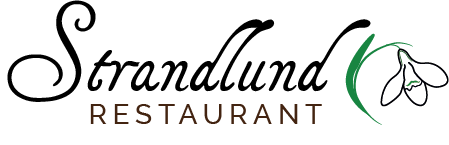 Månedsmenu april  2024Der skal bestilles mad / bord dagen før inden kl. 14.00, mad til mandage skal bestilles fredagen før. Ring gerne mellem 12 og 14 ! Tlf. 39624525. Telefonsvarer aflyttes IKKE.Vi leverer stadigvæk maden til døren, hvis dette ønskes, mod et gebyr på kr. 20,00.OBS! Måltider til afhentning kan hentes mellem 11.30 og 14.00 i restauranten.Uge 14Uge 15Uge 16Uge 17Der skal bestilles mad / bord dagen før inden kl. 14.00, mad til mandage skal bestilles fredagen før. Ring gerne mellem 12 og 14 ! Tlf. 39624525. Telefonsvarer aflyttes IKKE.Vi leverer stadigvæk maden til døren, hvis dette ønskes, mod et gebyr på kr. 20,00.OBS! Måltider til afhentning kan hentes mellem 11.30 og 14.00 i restauranten.Mandag d. 1. april Påskefrokost Husk tilmeldingInden den 26. marts Tirsdag d. 2. aprilPaprikagryde af kalvekød med grov mos Syltede ferskner med flødeskumOnsdag d. 3. aprilThai fiskefrikadeller med spicy dip og nudler vendt med grønt Passionsfrugt mousseTorsdag d. 4. aprilBuffet med lun ret og oste Ud af huset: Frikadeller med stuvede spidskålFredag d. 5. aprilStegt flæsk med persillesauce og kartofler Chokoladekage med glasurMandag d. 8. aprilPølser med lun kartoffelsalatRabarbergrød med fløde Tirsdag d. 9. aprilStegt kalkunbryst med gorgonzola sauce og stegte kartoflerAppelsinkage med mandler Onsdag d. 10. aprilBagt laks med hollandaise og kartofler og bønner Jordbærfromage Torsdag d. 11. aprilBuffet med lun ret og oste Ud af huset: Glaseret skinke med flødekartofler Fredag d. 12. aprilGule ærter med flæsk og pølseHjemmebagt rugbrød og rødbederPandekager med syltetøjMandag d. 15. aprilKarrygullasch af skinkekød  med ris og grønt Jordbærgrød med flødeskumTirsdag d. 16. aprilGulerodssuppe med brød  Baconkrebinetter med stuvede porrer og kartoflerOnsdag d. 17. aprilDybstegt fisk med stegte kartofler og sauce tartare hertil glaserede ærterAppelsinfromage Torsdag d. 18. aprilBuffet med lun ret og oste Ud af huset: Æggekage med røget flæsk, rødbeder og rugbrødFredag d. 19. aprilPariserbøf med det heleMandag d. 22. aprilGræske frikadeller af okse med tzatziki og stegte kartofler Æblekage med flødeskum Tirsdag d. 23. aprilStegt lever med blødeløg, skysauce og kartofler Romkugler Onsdag d. 24. aprilStegte sild med dildstuvede kartofler og bagte gulerødderCitronfromage Torsdag d. 25. aprilBuffet med lun ret og osteUd af huset: Skinke/porretærte med pastasalat Fredag d. 26. aprilAften åbent se mere herom i bladetLukket til frokostMandag d. 29. april Lasagne bolognaise med tomatsalatFerskner med flødeskumTirsdag d. 30. aprilStegte kyllingelår med rabarber og agurkesalat samt sauce og kartofler Drømmekage 